Thai Beef with Peppers for Two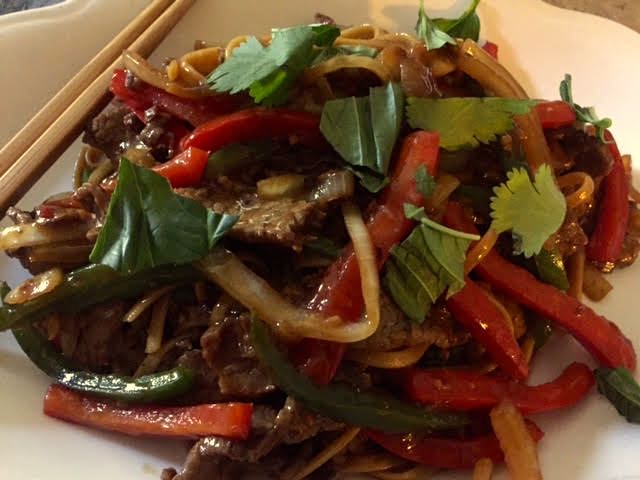 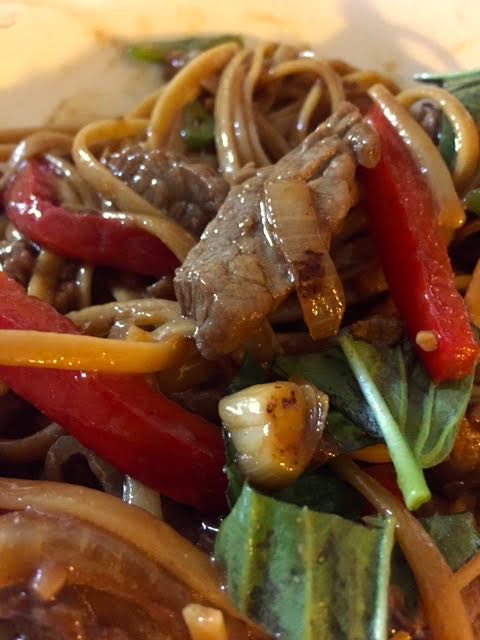 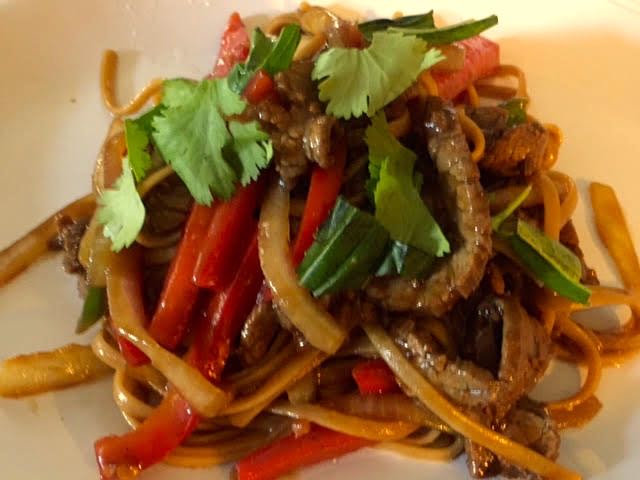 Ingredients:½ pound flank steak, sliced very thin against the grain  (freeze it 30 minutes first)4 ounces pad Thai rice noodles or linguine ½ a medium or a small yellow onion, thinly sliced  ½ or a small, red bell pepper, cored and sliced the same as the onion   1 fresh jalapeño or Serrano chile, sliced just like the onion and bell pepper ¼ cup soy sauce  5 teaspoons Shaoxing rice wine or dry sherry  1 tablespoon cornstarch  1 tablespoon packed brown sugar  1½ teaspoons minced fresh ginger  ½ teaspoon red chili paste or a few dashes red chili oil 2 cloves garlic, minced  1 lime, halved 1 tablespoon peanut, Asian toasted sesame or other vegetable oil  Fresh basil and cilantro leaves, for garnish  Preparation:Cook the noodles according to the package directions. In a small bowl, mix the soy sauce, wine or sherry, cornstarch, brown sugar, ginger, chili paste, garlic and the juice of half the lime. Pour a third of the marinade into a bowl with the sliced beef and toss to coat. Reserve the rest of the marinade.Heat 1½ teaspoons of the oil in a wok or large skillet over medium-high to high heat. When it is very hot, throw in the onions and cook for a minute or so. Add the bell pepper and chile. Cook for a minute, then remove the vegetables to a plate.Add the remaining oil into the hot wok. Add the meat mixture and stir-fry for 45 seconds to a minute, then add the onions and peppers back into the wok. Reduce the heat to low. Pour in the remaining marinade and stir. Allow to simmer on low for a few minutes so the sauce can thicken. Turn off the heat. Drain the noodles, reserving ½ cup of the boil-water, then toss them with the meat and vegetables. Stir in some of the boil-water, if needed to thin the sauce. Top with basil and cilantro leaves and serve immediately with a squeeze of the remaining lime half.